Obecné zastupiteľstvo Trstené 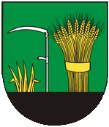 Uznesenie č 4/2022Obecného zastupiteľstva v Trstenom K bodu: Zriadenie komisií obecného zastupiteľstva, voľba predsedov a členov komisiíObecné zastupiteľstvo v TrstenomA.   zriaďuje:komisie Obecného zastupiteľstva v Trstenom:Komisia na ochranu verejného záujmu a verejného poriadkuInventarizačná komisiaKomisia kultúry a sociálnych vecíB.   volí:	predsedov a členov komisií obecného zastupiteľstva:Komisia na ochranu verejného záujmu a verejného poriadkuposlanci:	Ing. Patrik Vlha – predseda 		Mgr. Veronika Krajčiová – členka 		Anna Naďová – členka Inventarizačná komisiaposlanci: 	Anna Naďová – predsedníčka neposlanci:	Daniela Halušková – členka Mária Sliacka – členka Komisia kultúry a sociálnych vecíposlanci: 	Mgr. Veronika Krajčiová – predsedníčka 		Ing. Patrik Vlha – člen neposlanci: 	Mgr. Veronika Mikulášová – členkaMgr. Ľubomíra Markovičová starostka obceDátum podpisu uznesenia: 1. 12. 2022